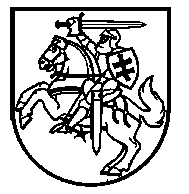 NACIONALINĖS ŠVIETIMO AGENTŪROSDIREKTORIUSĮSAKYMASDĖL ŠVIETIMO INFORMACINIŲ TECHNOLOGIJŲ CENTRO DIREKTORIAUS 2017 M. VASARIO 1 D. ĮSAKYMO NR. V1-16 „DĖL STUDIJŲ KRYPČIŲ GRUPĖS KLASIFIKATORIAUS TVIRTINIMO“ PAKEITIMO2021 m. rugpjūčio 18 d. Nr. VK-492VilniusVadovaudamasi Nacionalinės švietimo agentūros nuostatų, patvirtintų Lietuvos Respublikos švietimo, mokslo ir sporto ministro 2019 m. liepos 24 d. įsakymu Nr. V-852 „Dėl Ugdymo plėtotės centro, Specialiosios pedagogikos ir psichologijos centro, Švietimo ir mokslo ministerijos Švietimo aprūpinimo centro, Nacionalinio egzaminų centro, Švietimo informacinių technologijų centro ir Nacionalinės mokyklų vertinimo agentūros reorganizavimo“, 14.5 ir 14.7 papunkčiais,p a k e i č i u  Švietimo informacinių technologijų centro direktoriaus 2017 m. vasario 1 d. įsakymą Nr. V1-16 ,,Dėl Studijų krypčių grupės klasifikatoriaus tvirtinimo“ ir jį išdėstau nauja redakcija (Studijų krypčių grupės klasifikatorius nauja redakcija nedėstomas):„NACIONALINĖS ŠVIETIMO AGENTŪROS DIREKTORIUSĮSAKYMASDĖL STUDIJŲ KRYPČIŲ GRUPĖS KLASIFIKATORIAUS PAKEITIMOVadovaudamasi Lietuvos Respublikos valstybės informacinių išteklių valdymo įstatymo 15 straipsnio 8 dalimi ir Švietimo ir mokslo srities registrams ir informacinėms sistemoms būdingų klasifikatorių kūrimo, tvarkymo ir naudojimo taisyklių, patvirtintų Lietuvos Respublikos švietimo ir mokslo ministro 2014 m. gruodžio 22 d. įsakymu Nr. V-1233 „Dėl Švietimo ir mokslo srities registrams ir informacinėms sistemoms būdingų klasifikatorių kūrimo, tvarkymo ir naudojimo taisyklių patvirtinimo“, 12 punktu:1. T v i r t i n u  Studijų krypčių grupės klasifikatorių.2. P a k e i č i u  nurodytu įsakymu patvirtintą Studijų krypčių grupės klasifikatorių:2.1. pakeičiu tvirtinimo žymą ir ją išdėstau taip:„PATVIRTINTANacionalinės švietimo agentūros direktoriaus2021 m. rugpjūčio 18 d. įsakymu Nr. VK-492 “;2.2. papildau lentelę „Klasifikatoriaus duomenys“ 17 punktu:Direktorė									Rūta KrasauskienėEil Nr.KodasPavadinimas lietuvių kalbaPavadinimas anglų kalbaAprašymas17SVisuomenės saugumasPublic securityVisuomenės saugumo studijų krypčių grupė (pagal ŠMSM ministro 2021-07-19 įsakymą Nr. V-1298 ,,Dėl Švietimo ir mokslo ministro 2016 m. gruodžio 1 dienos įsakymo Nr. V-1075 ,,Dėl Studijų krypčių ir krypčių grupių, pagal kurias vyksta studijos aukštosiose mokyklose, sąrašo, jo keitimo tvarkos, kvalifikacinių laipsnių sąrangos ir studijų programų pavadinimų sudarymo principų patvirtinimo“ pakeitimo“).